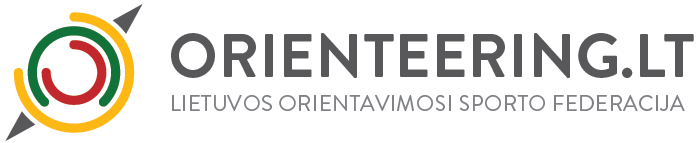 Orientavimosi sporto slidėmis komiteto susirinkimo protokolas2016-02-08Pirmininkė: Gabrielė Andrašiūnienė Sekretorius: Regimantas JanuškevičiusDalyvaujantys posėdyje ir balsavime sąrašas:Ramunė Arlauskienė – komiteto narėJolanta Šulčienė – komiteto narėTomas Stankevičius – komiteto narysPosėdis vyksta elektroninėmis ryšio priemonėmis.Svarstomi klausimai:1. 2016 metų Lietuvos OSS suaugusių, jaunimo ir jaunių rinktinės Europos suaugusiųjų, Pasaulio jaunimo ir Europos jaunių čempionatams Austrijoje (Obertiliach), vykstančiam 2018 m. vasario 29 – kovo 5 dienomis,  tvirtinimas.Remiantis  Lietuvos OSS rinktinės 2016 m. sezono atrankos Pasaulio ir Europos čempionatams  tvarka, tvirtiname šią rinktinės sudėtį.Vyrų elitas:1.       Regimantas Kavaliauskas2.       Vitalijus Petrulis3.       Nerijus Šulčys 4.       Andrej GerasimovMoterų elitas:1.       Gabrielė Andrašiūnienė2.       Ramunė Arlauskienė Jaunimo vaikinai:1.       Rokas Vaitkus 2.       Nojus Kalvaitis3.       Aidas Žigilėjus 4.       Daumantas Jurgis PetrovasJaunimo merginos:1.       Vaiva Laurutytė2.       Karolina SakalauskaitėJauniai vaikinai:1.       Kasparas Šulčys2.       Ignas Ambrazas3.       Adomas RepšysJaunės merginos:1.       Judita Traubaitė2.       Miglė Sušinskaitė3.       Justė UmbrasaitėKomandos trenerė: Jolanta ŠulčienėBalsavimo rezultatai: Formuluotė: Patvirtinti Lietuvos OSS suaugusiųjų, jaunimo ir jaunių rinktinės sudėtį Pasaulio ir Europos čempionatams.Už – 5, Susilaikė – 0, prieš – 0. Pritarta.